INDICAÇÃO Nº 1264/2018Indica ao Poder Executivo Municipal a realização de estudos visando à instalação de ondulação transversal (lombada) na Rua Casa Branca, nas proximidades do nº 213 no Bairro São Joaquim.Excelentíssimo Senhor Prefeito Municipal, Nos termos do Art. 108 do Regimento Interno desta Casa de Leis, dirijo-me a Vossa Excelência para sugerir que, por intermédio do Setor competente, sejam realizados estudos visando a construção de ondulação transversal (lombada), em conformidade com o disposto na Resolução nº 39/1998 do Conselho Nacional de Trânsito – CONTRAN, ou a instalação de outros dispositivos redutores de velocidade na na Rua Casa Branca, nas proximidades do nº 213 no Bairro São Joaquim, neste município. Justificativa:Conforme relatos dos moradores locais, a referida via pública possui histórico de acidentes. Mesmo sendo o limite de velocidade para a mencionada via estipulado em 40 km/h, alguns motoristas imprudentes trafegam nesta em velocidades muito superiores colocando em risco a integridade física dos pedestres.Plenário “Dr. Tancredo Neves”, em 7 de janeiro de 2018.Edivaldo Meira-vereador-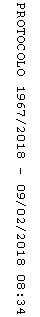 